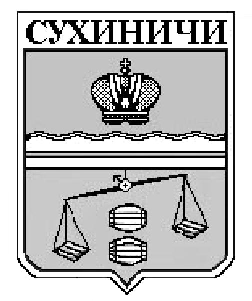 КАЛУЖСКАЯ ОБЛАСТЬСУХИНИЧСКИЙ РАЙОНАДМИНИСТРАЦИЯГОРОДСКОГО ПОСЕЛЕНИЯ «ПОСЕЛОК СЕРЕДЕЙСКИЙ»ПОСТАНОВЛЕНИЕот 21.10.2015г.                                                                                        № 64аО  признании утратившим силу постановлениеадминистрации ГП «Поселок Середейский» от 31.12.2014 № 49 «Об утверждении типов и видов рекламных конструкций, допустимых к установке на территории городского поселения "Поселок Середейский"       В соответствии с Федеральным законом от 06.10.2003 N 131-ФЗ "Об общих принципах организации местного самоуправления в Российской Федерации", Уставом городского поселения «Поселок Середейский» ПОСТАНОВЛЯЮ:       1.Признать утратившим силу постановления администрации ГП «Поселок Середейский» от 31.12.2014 № 49 «Об утверждении типов и видов рекламных конструкций, допустимых к установке на территории городского поселения «Поселок Середейский».     2.Настоящее Постановление вступает в силу после его официального обнародования.    3. Контроль за исполнением настоящего постановления возложить на администрацию городского поселения «Поселок Середейский».И.о. главы администрации городского поселения«Поселок Середейский»                                                       Е.С. Давыдова